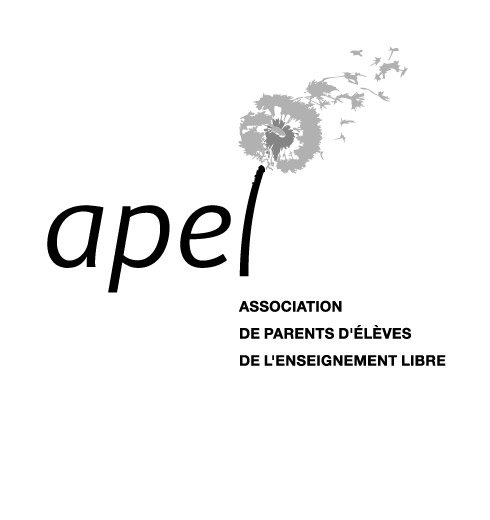 Mesdames, Messieurs, Chers parents,Pour marquer la fin de l’année scolaire, nous vous invitons à participer à la fête de l’ensemble scolaire Jean-Baptiste Vatelot :SAMEDI 29 JUIN, A PARTIR DE 10 HEURES, DANS LA COUR DU COLLEGED